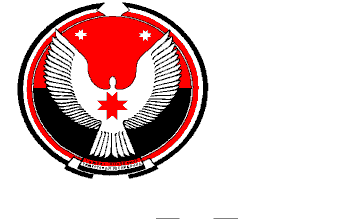 Администрация  муниципального образования «Пыбьинское»    «Побья» муниципал кылдытэтлэн администрациез                                             П О С Т А Н О В Л Е Н И Е20 февраля 2015 года                                                                                                    № 14О праздновании   70-летия  Победыв Великой Отечественной  войне 1941 -1945гг.                    В связи  с  подготовкой  и  празднованием  70-летия  Победы  в Великой Отечественной  войне  1941-1945гг., П О С Т А Н О В Л Я Ю:Утвердить  оргкомитет  в составе:Председатель  оргкомитета:Максимов  А.И. -  глава муниципального образования «Пыбьинское»Члены  оргкомитета:Ворончихин Ю.В.- директор  МБОУ «Пыбьинская средняя школа»Князев В.Л.- генеральный директор ООО «Орловское»Данилова Т.Е.- директор  Пыбьинского  ЦСДККорепанова Г.Н. – заведующая МБДОУ Пыбьинский детский садМухачева И.Ю.- заведующая  Пыбьинской  библиотекойНикитин А.А.- уполномоченный  по делам  молодежиКасимова Л.Ф.-  председатель совета  ветерановУтвердить  план  мероприятий по подготовке  и  празднованию  70-летия Победыв Великой  Отечественной  войне  1941-1945гг.Глава  муниципального образования «Пыбьинское»                                                                        А.И.МаксимовУТВЕЖДЕНОПостановлением администрациимуниципального образования «Пыбьинское»от 20.02.2015 г.  № 14Планмероприятий по подготовке и проведению 70– летия  Победыв Великой Отечественной войне**Учреждения, организации проводят мероприятия  по своим разработанным планам.п/пМероприятиясрокпроведенияместопроведенияСоздать  оргкомитет по подготовке и проведению Дня ПобедыфевральадминистрацияВручение  медалей к 70- летию Победы в ВОВфевральНа домуУчастие в лыжных соревнованиях на приз Героя Советского Союза Русских А.А.февральп.БалезиноУчастие в районных соревнованиях по волейболуФевраль- мартС.К-Заделье, АндрейшурТрадиционные соревнования по волейболу среди улицапрельшколаРейд по проверке жилищных и противопожарных условий тружеников тылаМарт-апрельадминистрацияСобрать документы на жилье Корепановой Раисе Алексеевне - вдове участника войнымартадминистрацияКосметический ремонт и благоустройство территории памятникаапрельадминистрацияОформление стендов о Победе в ВОВапрель-майШкола, СДК, библиотекаПоздравление вдов ВОВ, тружеников тыла, участников трудового фронта, строителей железной дороги «Ижевск- Балезино»майСДКПраздничный концертмайСДКМитинг «Вечная слава героям»майу памятникаУчастие в районных мероприятиях, посвященных 70-летию ПобедыВ течение годаПраздник в честь 400-летия д.Подборновоиюньд.Подборново